02-469 ЗиЛ-164Н/АН 4х2 седельный тягач с одноосным бортовым полуприцепом ММЗ-585Б гп 7 тн, полный вес автопоезда 13.3/13.2 тн, ЗиЛ-164 104 лс, 55 км/час, г. Мытищи 1957/58-63 г.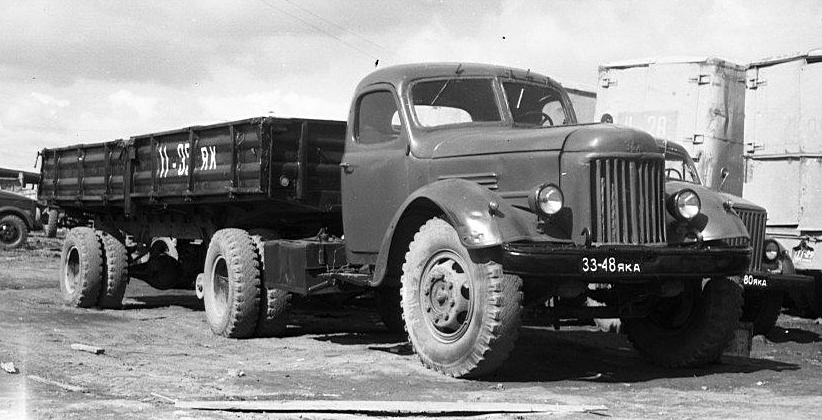 Мытищинский машиностроительный заводТекст - Юрий Воробьёв Седельный тягач ЗиЛ-ММЗ-164Н, выпускавшийся с октября 1957 года вместо ЗиС-ММЗ-120Н, предназначался для буксировки полуприцепа общим весом до 9500 кг. 
 Шасси ЗиЛ-164Н, на базе которого строился ЗиЛ-ММЗ-164Н, поставлялось на завод без задних фонарей и кронштейна номерного знака, крепившихся непосредственно на ММЗ. Помимо седельно-сцепного устройства, на ММЗ устанавливался вертикальный держатель запасного колеса за кабиной. Задний буксирный прибор в комплект поставки шасси ЗиЛ-164Н не входил и на седельный тягач не монтировался. 
 Задний фонарь и кронштейн крепления номерного знака монтировались в верхней части кабины с левой стороны, задние указатели поворотов отсутствовали. Штепсельная розетка ПС10 для присоединения приборов электрооборудования полуприцепа устанавливалась на кронштейне крепления разобщительного крана. 
 Во второй половине 1958 года в конструкции тягача как неэффективные были упразднены маслёнки седла на седельно-сцепном устройстве, а со второго полугодия 1960 года на часть седельных тягачей ЗиЛ-ММЗ-164Н стало устанавливаться облегчённое седельно-сцепное устройство производства Ростокинского станкостроительного завода со штампованной верхней плитой, вес которого уменьшился, по сравнению со стандартной предыдущей конструкией, на 150 кг. 
 Седельный тягач ЗиЛ-ММЗ-164Н выпускался до октября 1961 года и уступил свое место на конвейере модернизированному седельному тягачу ЗиЛ-ММЗ-164АН.  В октябре 1961 года на конвейер Мытищинского машиностроительного завода встал модернизированный седельный тягач ЗиЛ-ММЗ-164АН на шасси ЗиЛ-164АН, отличавшийся от прежней модели новыми однодисковым сцеплением, коробкой передач с прямой V передачей и синхронизаторами для включения II и III, IV и V передач, стояночным тормозом барабанного типа, комбинированным тормозным краном и задним мостом, унифицированными с аналогичными узлами и агрегатами автомобиля ЗиЛ-130. ЗиЛ-ММЗ-164АН оборудовался 6-цилиндровым карбюраторным четырёхтактным рядным нижнеклапанным двигателем ЗиЛ-164АН мощностью 104 л.с., укомплектованным, как и прежде, двухкамерным карбюратором, двухсекционным масляным насосом и масляным радиатором, а также радиатором с медными пластинами охлаждения и герметичной пробкой без клапанов и конденсационным бачком с клапанной пробкой повышенного давления с выпускным и впускным клапанами. Кроме того, на машину монтировались коробка передач 164АН-1700009, отличавшаяся от базовой деталями привода спидометра, и главная передача с повышенным по отношению к базовому ЗиЛ-164А передаточным числом, равным 6,97, достигнутым путём изменения числа зубьев цилиндрических шестерён. Характеристики тягача, несмотря на усовершенствование конструкции, остались прежними. Автомобиль выпускался с октября 1961 года по 24 декабря 1964 года. ЗиЛ-ММЗ-164АН стал последним серийным седельным тягачом предприятия - в дальнейшем выпуск седельных тягачей осуществлялся непосредственно ЗиЛом.ММЗ-584 Бортовой полуприцеп общего назначения серийно выпускался Мытищинским машиностроительным заводом с 1956 по 1958 год. В 1958 году уступил свое место на конвейере модернизированному полуприцепу ММЗ-584Б. Технические характеристики: масса перевозимого груза - 7000 кг, масса полуприцепа - 2860 кг, объем платформы - 10 куб. м, внутренние размеры платформы мм: длина - 6050, ширина - 2250, высота - 725.Бортовой полуприцеп общего назначения ММЗ-584Б серийно выпускался Мытищинским машиностроительным заводом с 1958 по 1963 год вместо прежней модели ММЗ-584. Также его производство было передано на Саранский завод автосамосвалов (выпуск осуществлялся с 1961 по 1965 год) и Одесский автосборочный завод. Бортовой полуприцеп общего назначения ММЗ-584Б серийно выпускался Мытищинским машиностроительным заводом с 1958 по 1963 год вместо прежней модели ММЗ-584. Также его производство было передано на Саранский завод автосамосвалов (выпуск осуществлялся с 1961 по 1965 год) и Одесский автосборочный завод. ММЗ-584Б внешне от ММЗ-584 отличался пониженной до 600 мм высотой бортов и подштамповками иной формы на переднем и заднем бортах. Технические характеристики: масса перевозимого груза - 7000 кг, масса полуприцепа - 2550 кг, объем платформы - 8,15 куб. м.внутренние размеры платформы мм: длина - 6050, ширина - 2250, высота - 600.

    КРАТКОЕ ТЕХНИЧЕСКОЕ ОПИСАНИЕ ЗиЛ-ММЗ-164Н 
 Седельный тягач колёсной формулы 4х2 с максимальной нагрузкой на седло 3840 кг и общим весом буксируемого полуприцепа 8000 кг (по дорогам с твёрдым покрытием) и 9500 кг (по дорогам I и II категорий с асфальтовым и бетонным покрытием). 
 Двигатель – ЗиЛ-164Н, 6-цилиндровый, карбюраторный, четырёхтактный, рядный, нижнеклапанный, мощностью 104 л.с. при 2600 об/мин (с ограничителем), максимальным крутящим моментом 34 кГм при 1100-1400 об/мин, степенью сжатия 6,2 и рабочим объёмом 5555 см3. 
 Система питания – принудительная, с подачей бензина герметизированным топливным насосом Б-6 диафрагменного типа. Магистральный фильтр-отстойник – сетчатого типа, с фильтрующим элементом из оцинкованной стальной сетки. Бензобаки ёмкостью по 150 л с сетчатыми фильтрами в заливной горловине, основной и дополнительный, располагались соответственно на левом и правом лонжеронах рамы. Топливо – бензин А-66. 
 Карбюратор – МКЗ-К-84, двухкамерный, с падающим потоком, с балансированной поплавковой камерой, пневматическим и механическим приводами клапанов экономайзера и ускорительным насосом, оборудованный отдельным пневматическим регулятором числа оборотов коленчатого вала, ограничивавшим максимальную скорость автомобиля 55-60 км/ч. 
 Воздушный фильтр – ВМ-12, сетчатый, инерционно-масляный, с двухступенчатой очисткой воздуха и фильтрующим элементом из стальной сетки. 
 Система смазки – комбинированная: под давлением и разбрызгиванием, с фильтрами грубой и тонкой очистки масла расположенными в одном корпусе. Фильтр грубой очистки – щелевого типа, с фильтрующим элементом из набора тонких стальных пластин; фильтр тонкой очистки – пластинчатый, с картонным фильтрующим элементом АСФО-1 (автомобильный суперфильтр-отстойник №1) или ДАСФО-ЭФА-1 (двухходовой автомобильный суперфильтр-отстойник, энергично фильтрующий автолы). Масляный насос – двухсекционный, с плавающим маслоприёмником. Масляный радиатор – трубчато-пластинчатый, воздушного охлаждения. 
 Система вентиляции картера – принудительная (закрытого типа), бесклапанная, с отсосом газов во впускной газопровод. 
 Система охлаждения – жидкостная, закрытая, с принудительной циркуляцией охлаждающей жидкости, осуществлявшейся с помощью водяного насоса центробежного типа. Радиатор – трубчато-пластинчатый, четырёхрядный, с медными пластинами охлаждения повышенной теплоотдачи и герметичной резьбовой пробкой без клапанов. Также в систему входили шестилопастный вентилятор, термостат жидкостного типа и конденсационный бачокс герметичной клапанной пробкой повышенного давления с выпускным (паровым) и впускным (воздушным) клапанами. 
 Сцепление – двухдисковое, сухое, с механическим приводом. 
 Коробка передач – трёхходовая, пятиступенчатая (пять передач вперёд, одна назад, четвёртая передача – прямая, пятая – повышающая). 
 Карданная передача – открытого типа с двумя карданными валами (промежуточным и основным), опорой на промежуточном валу и тремя шарнирами на игольчатых подшипниках. Скользящее шлицевое соединение располагалось на основном валу. 
 Главная передача – двойная, с парой конических шестерён со спиральными зубьями и парой цилиндрических шестерён с косыми зубьями. Передаточное отношение – 9,28. Дифференциал – конический, с четырьмя сателлитами. Полуоси – полностью разгруженные. 
 Передний мост – кованая балка двутаврового сечения. 
 Подвеска – зависимая, на продольных полуэллиптических рессорах, передняя – с рычажными гидравлическими амортизаторами и концами рессор, установленными в резиновых подушках, задняя – с качающимися задними серьгами, с дополнительными рессорами. 
 Рама клёпаная, состояла из двух стальных штампованных лонжеронов швеллерного сечения переменного профиля, соединённых четырьмя поперечинами. Спереди крепились буфер и два буксирных крюка. 
 Рулевой механизм – глобоидальный червяк с трёхгребневым роликом. 
 Тормозная система: 
    – ножной тормоз колодочный, барабанного типа, на все колёса с пневматическим приводом; 
    – ручной тормоз дискового типа с механическим приводом на трансмиссию (вторичный вал коробки передач). 
 Тягач оборудовался клапаном тормозов полуприцепа, разобщительным краном и соединительной головкой для присоединения пневмосистемы полуприцепа. 
 Компрессор – одноступенчатый, двухцилиндровый, с жидкостным охлаждением головки. 
 Воздушные баллоны – два, ёмкостью по 20 л.  Колёса дисковые с ободом размера 20х8 (6,00-20), с восемью окнами, с бортовым и разрезным замочным кольцами, крепились на 8 шпильках. Размер шин – 9,00-20" (с рисунком протектора дорожный или вездеходный) или 260-20 (с комбинированным рисунком протектора). Запасное колесо размещалось в вертикальном держателе, устанавливавшемся за кабиной. 
 Система электрооборудования – 12-вольтовая, постоянного тока, однопроводная, с положительными выводами зажимов источников и потребителей электроэнергии на корпус. 
 Источники энергии: генератор Г15-Б постоянного тока мощностью 225 Вт и силой тока 18 А, работавший с реле-регулятором РР24-Г, и две последовательно соединённые 6-вольтовые аккумуляторные батареи 3-СТ-84-ПД ёмкостью 84 Ач. 
    Система зажигания двигателя – батарейная, распределитель зажигания – Р21-А, катушка зажигания – Б1, свечи зажигания – А16У. 
 Стартер – СТ15-Б, мощностью 1,8 л.с., с механическим рычажным приводом включения с помощью подвесной педали из кабины водителя. 
 На тягач монтировались следующие приборы освещения и световой сигнализации: 
    – фары типа ФГ1-А2 с полуразборными оптическими элементами ФГ2 и двухнитиевыми лампами А-40 на 50 св и 21 св (на дальний и ближний свет); 
    – передние фонари ПФ10-В с двухнитиевыми лампами А-27 на 21 св (указатели поворота) и 6 св (обозначение габаритов); 
    – двухсекционный двухламповый задний фонарь типа ФП13 с лампами А-26 на 21 св (стоп-сигнал) и А-24 на 3 св (обозначение габаритов и освещение номерного знака), ставился на кронштейне крепления номерного знака в верхней части кабины с левой стороны. 
 Штепсельная розетка ПС10 для присоединения приборов электрооборудования полуприцепа крепилась на кронштейне разобщительного крана. 
 Щиток приборов – модели КП5-Е с пятью круглыми циферблатами. 
 На щитке располагались: 
    – спидометр СП24-А; 
    – амперметр АП6-Е; 
    – указатель уровня топлива УБ26-А; 
    – указатель температуры охлаждающей жидкости УК26-Е; 
    – манометр системы смазки УК28; 
    – контрольная лампа дальнего света фар; 
    – контрольная лампа указателей поворота. 
 Отличался от щитка КП5-Ж, устанавливавшегося на ЗиЛ-ММЗ-120Н, расположением и оформлением приборов (поменяли своё местоположение указатель уровня топлива, указатель температуры воды и манометр системы смазки; оси стрелок амперметра и термометра воды располагались в верхней части циферблатов), а также наличием одной контрольной лампы указателей поворота. 
 Манометр тормозной системы МД1-Б монтировался в центре арматурного щитка кабины. 
 Кабина цельнометаллическая, трёхместная, с отдельным регулируемым сиденьем для водителя, с откидным левым ветровым стеклом, пневматическим стеклоочистителем с двумя щётками, без отопителя и форточек. Заднее окно защищалось металлической сеткой. 
 Автомобиль комплектовался зеркалом заднего вида круглой формы, расположенным на кронштейне телескопического типа со стороны водителя. 
 Седельно-сцепное устройство – двухшарнирное, с двумя осями качания, с замком, обеспечивавшим полуавтоматическую сцепку с полуприцепом. 